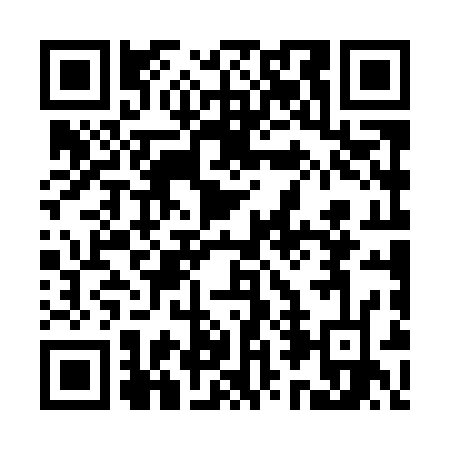 Prayer times for Krzyzyk Chroslinski, PolandMon 1 Apr 2024 - Tue 30 Apr 2024High Latitude Method: Angle Based RulePrayer Calculation Method: Muslim World LeagueAsar Calculation Method: HanafiPrayer times provided by https://www.salahtimes.comDateDayFajrSunriseDhuhrAsrMaghribIsha1Mon4:136:1412:445:117:159:092Tue4:106:1212:445:127:179:113Wed4:076:0912:435:137:189:134Thu4:046:0712:435:147:209:165Fri4:016:0512:435:167:229:186Sat3:586:0212:435:177:249:207Sun3:556:0012:425:187:259:238Mon3:525:5812:425:197:279:259Tue3:495:5612:425:217:299:2810Wed3:465:5312:415:227:319:3011Thu3:425:5112:415:237:329:3312Fri3:395:4912:415:247:349:3513Sat3:365:4712:415:257:369:3814Sun3:335:4412:405:277:379:4015Mon3:305:4212:405:287:399:4316Tue3:265:4012:405:297:419:4617Wed3:235:3812:405:307:439:4818Thu3:205:3612:395:317:449:5119Fri3:165:3312:395:327:469:5420Sat3:135:3112:395:337:489:5721Sun3:105:2912:395:357:5010:0022Mon3:065:2712:395:367:5110:0223Tue3:035:2512:385:377:5310:0524Wed2:595:2312:385:387:5510:0825Thu2:565:2112:385:397:5610:1126Fri2:525:1912:385:407:5810:1427Sat2:485:1712:385:418:0010:1828Sun2:455:1512:385:428:0210:2129Mon2:415:1312:385:438:0310:2430Tue2:375:1112:375:448:0510:27